КРАСНОКУТСЬКА СЕЛИЩНА РАДА БОГОДУХІВСЬКОГО РАЙОНУ ХАРКІВСЬКОЇ ОБЛАСТІВІДДІЛ   ОСВІТИ, МОЛОДІ ТА СПОРТУН А К А З29.01.2021                                      Краснокутськ                                       №27На виконання Кодексу цивільного захисту України, Положення про єдину державну систему цивільного захисту, затвердженого постановою Кабінету Міністрів України від 09 січня 2014 року № 11, та Типового положення про функціональну підсистему єдиної державної системи цивільного захисту, затвердженого постановою Кабінету Міністрів України від 11 березня 2015 року № 101, з метою виконання заходів захисту працівників, навчання їх діям у надзвичайних умовах та забезпечення способами індивідуального захисту, керуючись Законом України «Про місцеве самоврядування в Україні», н а к а з у ю: 1. Взяти до уваги, що керівником цивільного захисту відділу освіти, молоді та спорту, згідно з Кодексом цивільного захисту України, є в.о. начальника відділу освіти, молоді та спорту Валентина КОЛОНТАЄВСЬКА.2. Призначити: відповідальною особою за забезпечення зв’язку та оповіщення заходів цивільного захисту Ірину ШОСТАК, посадову особу з питань цивільного захисту відділу освіти, молоді та спорту інженера з охорони праці групи по господарському обслуговуванню відділу освіти, молоді та спорту; відповідальною особою за забезпечення охорони громадського порядку заходів цивільного захисту Ірину МАРЧЕНКО, бухгалтера централізованої бухгалтерії відділу освіти, молоді та спорту;відповідальною особою за протипожежне забезпечення заходів цивільного захисту Ірину ГАПОН, начальника групи по господарському обслуговуванню відділу освіти, молоді та спорту.3. Відповідальним особам особливу увагу звернути на відпрацювання практичних дій за призначенням, виконання своїх функціональних обов’язків в ході завдань, що виникають при ліквідації надзвичайних ситуацій та їх наслідків.Упродовж 2021 року4. Посадовій особі з питань цивільного захисту Ірині ШОСТАК:4.1. Переглянути, при потребі внести необхідні зміни до Інструкції щодо дій персоналу у разі загрози або виникнення надзвичайних ситуацій з урахуванням призначення відповідальних осіб за виконання спеціалізованих функцій заходів цивільного захисту. До 05.02.20214.2. Переглянути, при потребі внести необхідні зміни у функціональні обов’язки відповідальних осіб за виконання спеціалізованих функцій заходів цивільного захисту.До 05.02.20215. Контроль за виконанням даного наказу залишаю за собою.В.о. начальника відділу освіти, молоді та спорту                               Валентина КОЛОНТАЄВСЬКАПро призначення відповідальнихосіб за забезпечення заходів цивільногозахисту у відділі освіти, молоді та спорту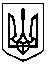 